INDICAÇÃO Nº 8480/2017Indica ao Poder Executivo Municipal o conserto da calçada, roçagem de mato e instalação de brinquedos na Praça Antonio Vichesse, no bairro Cidade Nova.Excelentíssimo Senhor Prefeito Municipal, Nos termos do Art. 108 do Regimento Interno desta Casa de Leis, dirijo-me a Vossa Excelência para sugerir que, por intermédio do Setor competente, seja executado o conserto da calçada, a roçagem de mato e a instalação de brinquedos na Praça Antonio Vichesse, entre as ruas Limeira, Recife e do Couro, no bairro Cidade Nova, neste município. Justificativa:Esta vereadora foi procurada por moradores relatando o mau estado de conservação da praça, que apresenta calçadas avariadas – fato este que prejudica a prática de caminhadas no local, muito utilizado por pessoas idosas. A praça abriga uma academia ao ar livre que apresenta mato alto, dificultando ainda mais a realização de atividades físicas no local.Além disso, nos foi dado ciência de que os moradores apreciariam a instalação de um parque infantil para as crianças – fazendo assim com que as famílias possam aproveitar juntas o espaço de lazer.Plenário “Dr. Tancredo Neves”, em 10 de novembro de 2017. Germina Dottori- Vereadora PV -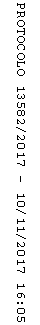 